ΑΝΑΛΥΤΙΚΑ ΣΤΟΙΧΕΙΑΙ. Ροές αφίξεωνΣτη σύγκριση Year-to-Date Ιανουαρίου 2020 και 2021, οι ροές για τον Ιανουάριο 2021 παρουσιάζονται μειωμένες κατά 92%. Υπενθυμίζεται ότι τον Δεκέμβριο 2020 είχαν καταγραφεί 418 ροές (-30% σε σχέση με τον Ιανουάριο 2021)ΙΙ. Μεταφορές στην ενδοχώραΣτη σύγκριση Year-to-Date Ιανουαρίου 2020 και 2021, οι μεταφορές για τον Ιανουάριο 2021 παρουσιάζονται μειωμένες κατά 85%.Επισημαίνεται ότι τον Δεκέμβριο 2020 είχαν πραγματοποιηθεί 610 μεταφορές από τα νησιά στην ενδοχώρα (-5% σε σχέση με τον Ιανουάριο 2021)ΙΙΙ. Διαμένοντες στα νησιά Στις 31/1/2021 υπήρχαν 13.553 διαμένοντες στα Κ.Υ.Τ. των νησιών, έναντι 14.265 στις 31/12/2020 (μείωση 5%). Η διαφορά μεταξύ 31/1/2021 και 31/12/2020 ανήλθε στο -64,8%.* Συμπεριλαμβάνονται και τα λοιπά νησιά.Σε σχέση με την αντίστοιχη ημερομηνία του 2020 (31/1/2020), οι διαμένοντες στα ΚΥΤ των νησιών ήταν, για τον Ιανουάριο του 2021, μειωμένοι κατά 64%.* Συμπεριλαμβάνονται και τα λοιπά νησιά.** Υπολογίζεται η διαφορά του ΣΥΝΟΛΟΥ με την αντίστοιχη ημερομηνία του 2020Συνεχίστηκε περαιτέρω η μείωση όλων των διαμενόντων στα νησιά. Συγκεκριμένα, η συνολική μείωση από 1/1/2020 ως 31/1/2021 ήταν της τάξης του -65,3%. * Συμπεριλαμβάνονται και τα λοιπά νησιά.Σε σχέση με την αντίστοιχη ημερομηνία του 2020 (31/1/2021), οι διαμένοντες στα νησιά ήταν, για τον Ιανουάριο του 2021, μειωμένοι κατά 61%.* Συμπεριλαμβάνονται και τα λοιπά νησιά.** Υπολογίζεται η διαφορά του ΣΥΝΟΛΟΥ με την αντίστοιχη ημερομηνία του 2020IV. Επιστροφές - Αποχωρήσεις Τον Ιανουάριο του 2021 οι αποχωρήσεις από την Ελλάδα προς τρίτες χώρες εκτός της Ε.Ε., καθώς και προς χώρες μέλη της Ευρωπαϊκής Ένωσης είναι οι εξής:234 αναγκαστικές απελάσεις και επιστροφές υπηκόων τρίτων χωρών, βάσει συμφωνιών της Ευρωπαϊκής ένωσης, αλλά και διμερών συμφωνιών της χώρας μας.Επιστροφές στο πλαίσιο της κοινής δήλωσης ΕΕ - Τουρκίας δεν έχουν πραγματοποιηθεί από τον Μάρτιο του 2020 λόγω  του Covid -19. Να σημειωθεί ότι οι Ελληνικές αρχές ζήτησαν από τις Τουρκικές να επαναλάβουν τις επιστροφές βάσει της Κοινής Δήλωσης ΕΕ-Τουρκίας. 185 εθελούσιες αναχωρήσεις μέσω ΔΟΜ.55 οικειοθελείς αναχωρήσεις μεταναστών από τη χώρα μας προς τις χώρες καταγωγής τους.26 μεταφορές προς κράτη-μέλη της Ευρωπαϊκής Ένωσης στο πλαίσιο του Κανονισμού του Δουβλίνου.13 ανήλικα αναχώρησαν με το πρόγραμμα μετεγκατάστασης ασυνόδευτων ανηλίκων από την Ελλάδα για Λουξεμβούργο, Πορτογαλία, Βέλγιο και Ολλανδία.Συνολικά, τον Ιανουάριο αποχώρησαν από την χώρα 513 άτομα, ενώ έφτασαν 292.V. Κατανομή Διαμενόντων Αιτούντων Άσυλο ανά ΠεριφέρειαΣτόχος της Κυβέρνησης είναι η ίση και δίκαιη κατανομή (1%) των αιτούντων άσυλο σε όλες τις Περιφέρειες της χώρας, με εξαίρεση τα σημεία πρώτης υποδοχής. Υπήρξε γενική μείωση στις περισσότερες περιφέρειες. Επισημαίνεται ότι η μείωση σε ολόκληρη τη χώρα σε σχέση με την 31/12/2019 (σύνολο 92.838) ήταν 28.579 άτομα συνολικά (μείωση 31%). Ακολουθεί η καταγραφή της κατανομής στις 31/1/2021. Πιο αναλυτικά, η κατανομή μεταναστών εντός των περιφερειών στις 31/1 είχε την ακόλουθη εικόνα:*Συμπεριλαμβάνονται νησιά και ΈβροςΗ εξέλιξη του συνόλου των διαμενόντων για το 2020/1 έχει την εξής εικόνα:*Συμπεριλαμβάνονται νησιά και ΈβροςVI. Εκκρεμότητες και ροή αιτήσεων Ασύλου & ΠροσφυγώνΟι εκκρεμείς αποφάσεις ασύλου (α΄ και β΄ βαθμού) μειώθηκαν κατά 2% τον Ιανουάριο του 2021 σε σχέση με τον Δεκέμβριο του 2020. Η διαφορά στις συνολικές εκκρεμείς αποφάσεις τον Ιανουάριο του 2021, σε σχέση με τον Ιανουάριο του 2020 είναι της τάξης του -44%. Στη σύγκριση Ιανουαρίου 2021 και 2020, οι αποφάσεις ασύλου Α’ βαθμού για το 2021 παρουσιάζονται μειωμένες κατά 6%.IX. Επιδόσεις ΑσύλουΟι συνολικές ανεπίδοτες αποφάσεις ασύλου (α’ και β’ βαθμού) ως και το τέλος Ιανουαρίου 2021 ανήλθαν σε 11.004. Εξ αυτών, οι 5.641 αφορούν σε αποφάσεις που εκδόθηκαν από 1.1.2020 έως 31.1.2021 και οι 5.363 σε παλαιότερες αποφάσεις.VII. Είδος απόφασης-Πράξης Α’ ΒαθμούVIII. Αιτήματα Ασύλου ανά ΓραφείοX. Αναγνώριση Προσφυγικού Καθεστώτος σε Α’ και Β΄ ΒαθμόXI. Αιτήματα Ασύλου Ανά ΈτοςXII. Πρόγραμμα Ένταξης HeliosΤο πρόγραμμα “Helios” χρηματοδοτείται από την Ευρωπαϊκή Ένωση. Σκοπός του  είναι η προώθηση της ανεξάρτητης διαβίωσης και κοινωνικής ένταξης των ωφελούμενων και υλοποιείται με:την υποστήριξη της στέγασηςμέσω μαθημάτων ένταξης (εκμάθηση της ελληνικής γλώσσας, ενίσχυση των κοινωνικών δεξιοτήτων)την προώθηση στην αγορά εργασίαςτην ευαισθητοποίηση της τοπικής κοινωνίας και την προώθηση της κοινωνικής συνοχής.Το Υπουργείο Μετανάστευσης και Ασύλου παρακολουθεί την εφαρμογή του προγράμματος, το οποίο υλοποιείται από τον Διεθνή Οργανισμό Μετανάστευσης.Από τις 16/07/2019 μέχρι και 29/01/2021 έχουν εγγραφεί 26.182 άτομα  στο πρόγραμμα, ενώ οικονομικό βοήθημα για την ενοικίαση κατοικίας λαμβάνουν 10.735 αναγνωρισμένοι πρόσφυγες. Αξίζει να σημειωθεί ότι τον Ιανουάριο, στο στεγαστικό σκέλος του προγράμματος “Helios” προστέθηκαν 1.177  νέα μισθωτήρια. Παράλληλα έχουν εγγραφεί στα μαθήματα ένταξης 3.961 δικαιούχοι διεθνούς προστασίας και 3.394 άτομα παρακολουθούν συμβουλευτικά σεμινάρια για ζητήματα εργασιακού προσανατολισμού. ΠΑΡΑΡΤΗΜΑ ΓΡΑΦΗΜΑΤΩΝ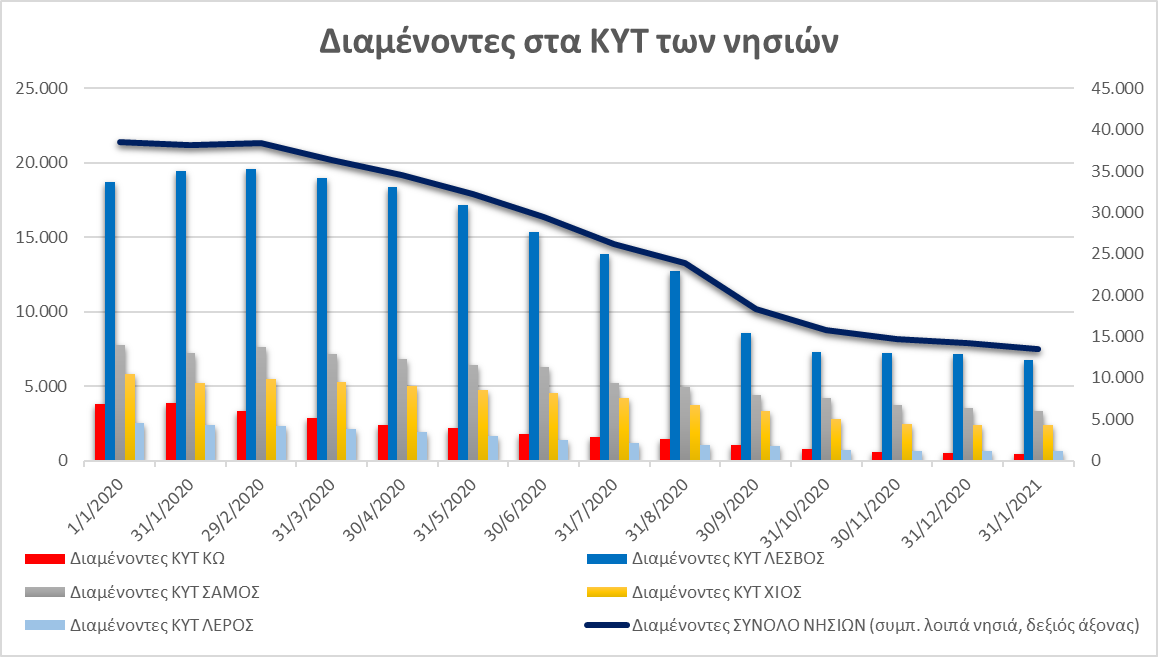 Η σταθεροποίηση του χαμηλού ρυθμού αφίξεων ( 92% μείωση στις αφίξεις στα νησιά τον Ιανουάριο του 2021 σε σχέση με τον Ιανουάριο του 2020) ενισχύει την ολοένα και μεγαλύτερη αποσυμφόρηση των νησιών αλλά και των δομών της ενδοχώρας.Τον Ιανουάριο του 2020 ζούσαν στα νησιά του Αιγαίου 41.816 αιτούντες άσυλο και αναγνωρισμένοι πρόσφυγες ενώ πλέον ζουν 16.231. Αντίστοιχα, σε όλη τη χώρα, το εθνικό σύστημα υποδοχής φιλοξενούσε τον Ιανουάριο του 2020 93.237 αιτούντες άσυλο και πρόσφυγες, ενώ πλέον ζουν 64.259 (μείωση 31%).Για ακόμα ένα μήνα συνεχίστηκε το θετικό ισοζύγιο αφίξεων-αποχωρήσεων καθώς έφτασαν στη χώρα 292 άτομα ενώ αναχώρησαν 513.  Οι εκκρεμείς αποφάσεις Α και Β βαθμού αριθμούν τις 78.229 σε σχέση με τις 140.557 τον Ιανουάριο του 2020 (μείωση 44%).Οι συνολικοί εγγεγραμμένοι του προγράμματος “Helios” ανέρχονται στις 26.182, ενώ τα νέα μισθωτήρια που υπογράφηκαν τον Ιανουάριο του 2021 ανέρχονται στα 1.177.Αποσυμφόρηση ΑΦΙΞΕΙΣΑΦΙΞΕΙΣΑΦΙΞΕΙΣΔΙΑΜΕΝΟΝΤΕΣΔΙΑΜΕΝΟΝΤΕΣΔΙΑΜΕΝΟΝΤΕΣΤον Ιανουάριο του 2021 στα Κ.Υ.Τ. των νησιών διέμεναν 13.553 αιτούντες άσυλο μειωμένοι κατά  -65% σε σχέση με τον Ιανουάριο του 2020 όπου στα 5 Κ.Υ.Τ ζούσαν 38.534 άτομα. Αντίστοιχη είναι η μείωση στον συνολικό αριθμό των αιτούντων ασύλου που ζούσαν στα νησιά και έμεναν και σε άλλες δομές φιλοξενίας όπως διαμερίσματα του Προγράμματος  “Estia”. Τον Ιανουάριο του 2Ο21 ζουν συνολικά στα νησιά 16.231 όταν το 2020 ήταν 42.816 ( μείωση 61%)ΛΕΣΒΟΣΛΕΣΒΟΣΛΕΣΒΟΣ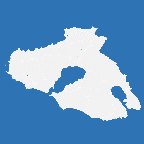 ΛΕΣΒΟΣΛΕΣΒΟΣΛΕΣΒΟΣΤον Ιανουάριο του 2021 στα Κ.Υ.Τ. των νησιών διέμεναν 13.553 αιτούντες άσυλο μειωμένοι κατά  -65% σε σχέση με τον Ιανουάριο του 2020 όπου στα 5 Κ.Υ.Τ ζούσαν 38.534 άτομα. Αντίστοιχη είναι η μείωση στον συνολικό αριθμό των αιτούντων ασύλου που ζούσαν στα νησιά και έμεναν και σε άλλες δομές φιλοξενίας όπως διαμερίσματα του Προγράμματος  “Estia”. Τον Ιανουάριο του 2Ο21 ζουν συνολικά στα νησιά 16.231 όταν το 2020 ήταν 42.816 ( μείωση 61%)ΙΑΝ ‘20ΙΑΝ ‘21Δ%ΙΑΝ ‘20ΙΑΝ ‘21Δ%Τον Ιανουάριο του 2021 στα Κ.Υ.Τ. των νησιών διέμεναν 13.553 αιτούντες άσυλο μειωμένοι κατά  -65% σε σχέση με τον Ιανουάριο του 2020 όπου στα 5 Κ.Υ.Τ ζούσαν 38.534 άτομα. Αντίστοιχη είναι η μείωση στον συνολικό αριθμό των αιτούντων ασύλου που ζούσαν στα νησιά και έμεναν και σε άλλες δομές φιλοξενίας όπως διαμερίσματα του Προγράμματος  “Estia”. Τον Ιανουάριο του 2Ο21 ζουν συνολικά στα νησιά 16.231 όταν το 2020 ήταν 42.816 ( μείωση 61%)1.751140-92%20.8688.764-58%Τον Ιανουάριο του 2021 στα Κ.Υ.Τ. των νησιών διέμεναν 13.553 αιτούντες άσυλο μειωμένοι κατά  -65% σε σχέση με τον Ιανουάριο του 2020 όπου στα 5 Κ.Υ.Τ ζούσαν 38.534 άτομα. Αντίστοιχη είναι η μείωση στον συνολικό αριθμό των αιτούντων ασύλου που ζούσαν στα νησιά και έμεναν και σε άλλες δομές φιλοξενίας όπως διαμερίσματα του Προγράμματος  “Estia”. Τον Ιανουάριο του 2Ο21 ζουν συνολικά στα νησιά 16.231 όταν το 2020 ήταν 42.816 ( μείωση 61%)ΧΙΟΣΧΙΟΣΧΙΟΣ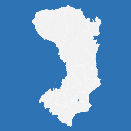 ΧΙΟΣΧΙΟΣΧΙΟΣΤον Ιανουάριο του 2021 στα Κ.Υ.Τ. των νησιών διέμεναν 13.553 αιτούντες άσυλο μειωμένοι κατά  -65% σε σχέση με τον Ιανουάριο του 2020 όπου στα 5 Κ.Υ.Τ ζούσαν 38.534 άτομα. Αντίστοιχη είναι η μείωση στον συνολικό αριθμό των αιτούντων ασύλου που ζούσαν στα νησιά και έμεναν και σε άλλες δομές φιλοξενίας όπως διαμερίσματα του Προγράμματος  “Estia”. Τον Ιανουάριο του 2Ο21 ζουν συνολικά στα νησιά 16.231 όταν το 2020 ήταν 42.816 ( μείωση 61%)17626-85%6.0812.669-56%Τον Ιανουάριο του 2021 στα Κ.Υ.Τ. των νησιών διέμεναν 13.553 αιτούντες άσυλο μειωμένοι κατά  -65% σε σχέση με τον Ιανουάριο του 2020 όπου στα 5 Κ.Υ.Τ ζούσαν 38.534 άτομα. Αντίστοιχη είναι η μείωση στον συνολικό αριθμό των αιτούντων ασύλου που ζούσαν στα νησιά και έμεναν και σε άλλες δομές φιλοξενίας όπως διαμερίσματα του Προγράμματος  “Estia”. Τον Ιανουάριο του 2Ο21 ζουν συνολικά στα νησιά 16.231 όταν το 2020 ήταν 42.816 ( μείωση 61%)ΣΑΜΟΣΣΑΜΟΣΣΑΜΟΣ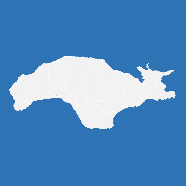 ΣΑΜΟΣΣΑΜΟΣΣΑΜΟΣΤον Ιανουάριο του 2021 στα Κ.Υ.Τ. των νησιών διέμεναν 13.553 αιτούντες άσυλο μειωμένοι κατά  -65% σε σχέση με τον Ιανουάριο του 2020 όπου στα 5 Κ.Υ.Τ ζούσαν 38.534 άτομα. Αντίστοιχη είναι η μείωση στον συνολικό αριθμό των αιτούντων ασύλου που ζούσαν στα νησιά και έμεναν και σε άλλες δομές φιλοξενίας όπως διαμερίσματα του Προγράμματος  “Estia”. Τον Ιανουάριο του 2Ο21 ζουν συνολικά στα νησιά 16.231 όταν το 2020 ήταν 42.816 ( μείωση 61%)59608.0633.347-58%Τον Ιανουάριο του 2021 στα Κ.Υ.Τ. των νησιών διέμεναν 13.553 αιτούντες άσυλο μειωμένοι κατά  -65% σε σχέση με τον Ιανουάριο του 2020 όπου στα 5 Κ.Υ.Τ ζούσαν 38.534 άτομα. Αντίστοιχη είναι η μείωση στον συνολικό αριθμό των αιτούντων ασύλου που ζούσαν στα νησιά και έμεναν και σε άλλες δομές φιλοξενίας όπως διαμερίσματα του Προγράμματος  “Estia”. Τον Ιανουάριο του 2Ο21 ζουν συνολικά στα νησιά 16.231 όταν το 2020 ήταν 42.816 ( μείωση 61%)ΛΕΡΟΣΛΕΡΟΣΛΕΡΟΣ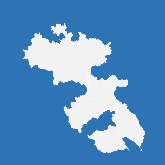 ΛΕΡΟΣΛΕΡΟΣΛΕΡΟΣΤον Ιανουάριο του 2021 στα Κ.Υ.Τ. των νησιών διέμεναν 13.553 αιτούντες άσυλο μειωμένοι κατά  -65% σε σχέση με τον Ιανουάριο του 2020 όπου στα 5 Κ.Υ.Τ ζούσαν 38.534 άτομα. Αντίστοιχη είναι η μείωση στον συνολικό αριθμό των αιτούντων ασύλου που ζούσαν στα νησιά και έμεναν και σε άλλες δομές φιλοξενίας όπως διαμερίσματα του Προγράμματος  “Estia”. Τον Ιανουάριο του 2Ο21 ζουν συνολικά στα νησιά 16.231 όταν το 2020 ήταν 42.816 ( μείωση 61%)002.754630-76%Τον Ιανουάριο του 2021 στα Κ.Υ.Τ. των νησιών διέμεναν 13.553 αιτούντες άσυλο μειωμένοι κατά  -65% σε σχέση με τον Ιανουάριο του 2020 όπου στα 5 Κ.Υ.Τ ζούσαν 38.534 άτομα. Αντίστοιχη είναι η μείωση στον συνολικό αριθμό των αιτούντων ασύλου που ζούσαν στα νησιά και έμεναν και σε άλλες δομές φιλοξενίας όπως διαμερίσματα του Προγράμματος  “Estia”. Τον Ιανουάριο του 2Ο21 ζουν συνολικά στα νησιά 16.231 όταν το 2020 ήταν 42.816 ( μείωση 61%)ΚΩΣΚΩΣΚΩΣ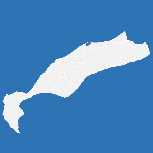 ΚΩΣΚΩΣΚΩΣΤον Ιανουάριο του 2021 στα Κ.Υ.Τ. των νησιών διέμεναν 13.553 αιτούντες άσυλο μειωμένοι κατά  -65% σε σχέση με τον Ιανουάριο του 2020 όπου στα 5 Κ.Υ.Τ ζούσαν 38.534 άτομα. Αντίστοιχη είναι η μείωση στον συνολικό αριθμό των αιτούντων ασύλου που ζούσαν στα νησιά και έμεναν και σε άλλες δομές φιλοξενίας όπως διαμερίσματα του Προγράμματος  “Estia”. Τον Ιανουάριο του 2Ο21 ζουν συνολικά στα νησιά 16.231 όταν το 2020 ήταν 42.816 ( μείωση 61%)20922-89%4.146788-81%ΑΠΟΦΑΣΕΙΣ ΙΑΝ 2021 Α’ & Β’ ΒΑΘΜΟΥ ΑΣΥΛΟΥ ΑΠΟΦΑΣΕΙΣ ΙΑΝ 2021 Α’ & Β’ ΒΑΘΜΟΥ ΑΣΥΛΟΥ ΕΚΚΡΕΜΕΙΣ ΑΠΟΦΑΣΕΙΣ Α΄ΒΑΘΜΟΥ ΙΑΝ 2021ΕΚΚΡΕΜΕΙΣ ΑΠΟΦΑΣΕΙΣ Α΄ΒΑΘΜΟΥ ΙΑΝ 2021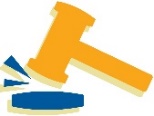 -8% σε σχέση με τον ΙΑΝ 2020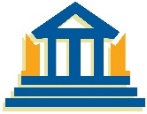 -44% σε σχέση με τον ΙΑΝ 20205.219 αποφάσεις78.229 εκκρ. αποφάσειςΜΗΝΑΣ/ΚΥΤΚΩΛΕΣΒΟΥΣΑΜΟΥΧΙΟΥΛΕΡΟΥΛΟΙΠΑ ΝΗΣΙΑΦΥΛΑΚΙΟΑΘΡΟΙΣΜΑΙαν-202091.75159617603116703.713Φεβ-20209521454306354907522.767Μαρ-2026285417833606403112.581Απρ-2003900003776Μάι-200227000156284Ιουν-20024500022186453Ιουλ-20028580023247563Αυγ-2021173314801736141.060Σεπ-2035902502703792Οκτ-206510230831.0301.193Νοε-20311082429067689948Δεκ-20519203703181418Ιαν-212214002600104292ΣΥΝΟΛΟ7684.6451.2911.006351.8155.58015.140ΡοέςΔΙΑΦΟΡΑΙαν-203.713Ιαν-21292-92%ΚΥΤΚΥΤ ΚΩΚΥΤ ΛΕΣΒΟΥΚΥΤ ΣΑΜΟΥΚΥΤ ΧΙΟΥΚΥΤ ΛΕΡΟΥΛΟΙΠΑ ΝΗΣΙΑΣΥΝΟΛΟΙαν-203001.4191.0345462661893.754Φεβ-202941.307203291525972.717Μαρ-205351.8064906105963454.382Απρ-201397551192151791801.587Μάι-20961.35934323179112.119Ιουν-202072.370186261268773.369Ιουλ-202352.4516734584521614.430Αυγ-202021.8112152842912253.028Σεπ-202551.2795156153531303.147Οκτ-201831.8413994723631413.399Νοε-2054324345210110321.075Δεκ-20541281824216638610Ιαν-219328902210128578Άθροισμα 2.56317.1784.7944.2573.7491.65434.195μεταφορέςΔΙΑΦΟΡΑΙαν-203.754Ιαν-21578-85%ΔιαμένοντεςΚΥΤΚΥΤΚΥΤΚΥΤΚΥΤΚΥΤΔιαμένοντεςΚΩΛΕΣΒΟΥΣΑΜΟΥΧΙΟΥΛΕΡΟΥΣΥΝΟΛΟ*1/1/20203.79118.6987.7645.7852.49638.53431/1/20203.84919.4197.2435.2332.37638.12029/2/20203.34319.5847.6225.5122.33838.39931/3/20202.83818.9667.1545.3132.11636.38730/4/20202.39518.3656.8505.0361.89834.54431/5/20202.17217.1696.4554.7771.67432.24730/6/20201.76515.3586.3034.5751.41129.41231/7/20201.60313.9035.1934.2361.19726.13231/8/20201.44912.7144.9123.7301.06423.86930/9/20201.0528.5544.4043.33897118.31931/10/20207597.3044.2292.81969615.80730/11/20205587.2573.7602.48163714.69331/12/20204837.1723.5472.39666714.26531/1/20214476.7623.3372.37763013.553Διαφορά από 1/1/20-88,2%-63,8%-57,0%-58,9%-74,8%-64,8%ΔιαμένοντεςΚΥΤΚΥΤΚΥΤΚΥΤΚΥΤΚΥΤΔιαμένοντεςΚΩΛΕΣΒΟΣ ΣΑΜΟΣΧΙΟΣΛΕΡΟΣΣΥΝΟΛΟ*31/1/20203.84919.4197.2435.2332.37638.12031/1/20214476.7623.3372.37763013.553**Διαφορά %-64%ΣΥΝΟΛΙΚΑ ΔΙΑΜΕΝΟΝΤΕΣΚΩΣΛΕΣΒΟΣΣΑΜΟΣΧΙΟΣΛΕΡΟΣΣΥΝΟΛΟ ΝΗΣΙΩΝ*1/1/20204.14620.8688.0636.0812.7549531/1/20204.31721.6227.5725.5532.6549829/2/20203.98721.8947.9435.8112.59218731/3/20203.47221.1477.5055.5932.3309230/4/20203.03320.5327.1955.3332.0959631/5/20202.81319.2986.7945.0801.87410330/6/20202.42217.4256.6414.8711.58911831/7/20202.22715.8555.5134.5291.35410131/8/20202.06914.8025.2184.0251.24110130/9/20201.66410.4224.6933.5721.07214131/10/20201.3519.0584.4953.0888037730/11/20201.0938.9043.8922.759696031/12/20208639.1893.5562.6936673731/1/20217888.7643.3472.66963033Διαφορά από 1/1/20-81,0%-58,0%-58,5%-56,1%-77,1%-65,3%ΣΥΝΟΛΙΚΑ ΔΙΑΜΕΝΟΝΤΕΣΚΩΣΛΕΣΒΟΣΣΑΜΟΣΧΙΟΣΛΕΡΟΣΣΥΝΟΛΟ*31/1/20204.31721.6227.5725.5532.65441.81631/1/20217888.7643.3472.66963016.231**Διαφορά %-61%ΑναγκαστικέςΟικειοθελείςΔΟΜΑΑΔουβλίνοΣΥΝΟΛΟΙαν-2034981348154932Ιαν-21234551851326513Διαφορά %Διαφορά %-45%ΡΟΕΣΑΠΟΧΩΡΗΣΕΙΣΛΟΓΟΣ ΡΟΕΣ/ΑΠΟΧΩΡΗΣΕΙΣYtDYtDΛΟΓΟΣ ΡΟΕΣ/ΑΠΟΧΩΡΗΣΕΙΣΙαν-203.7139323,98Ιαν-212925230,56ΠΕΡΙΦΕΡΕΙΕΣΔιαμένοντεςΠοσοστό επί του ΠληθυσμούΒΟΡΕΙΟΥ ΑΙΓΑΙΟΥ14.6787,4%ΝΟΤΙΟΥ ΑΙΓΑΙΟΥ1.3640,4%ΗΠΕΙΡΟΥ3.2181,0%ΣΤΕΡΕΑΣ ΕΛΛΑΔΑΣ5.0980,9%ΚΕΝΤΡΙΚΗΣ ΜΑΚΕΔΟΝΙΑΣ11.9140,6%ΑΤΤΙΚΗΣ20.7540,5%ΔΥΤΙΚΗΣ ΜΑΚΕΔΟΝΙΑΣ7030,2%ΘΕΣΣΑΛΙΑΣ2.5670,4%ΠΕΛΟΠΟΝΝΗΣΟΥ1.0200,2%ΑΝ. ΜΑΚΕΔΟΝΙΑΣ & ΘΡΑΚΗΣ1.6050,3%ΚΡΗΤΗΣ9730,2%ΔΥΤΙΚΗΣ ΕΛΛΑΔΑΣ3650,1%ΙΟΝΙΩΝ ΝΗΣΩΝ00,0%ΣΥΝΟΛΟ ΔΙΑΜΕΝΟΝΤΩΝ64.259ΔΟΜΕΣΕΣΤΙΑΞΕΝΟΔΟΧΕΙΑΚΥΤ*ΣΥΝΟΛΟΒΟΡΕΙΟΥ ΑΙΓΑΙΟΥ1.1151.087012.47614.678ΝΟΤΙΟΥ ΑΙΓΑΙΟΥ05801.3061.364ΗΠΕΙΡΟΥ2.1101.108003.218ΣΤΕΡΕΑΣ ΕΛΛΑΔΑΣ4.693405005.098ΚΕΝΤΡΙΚΗΣ ΜΑΚΕΔΟΝΙΑΣ7.7834.1310011.914ΑΤΤΙΚΗΣ9.08111.6730020.754ΔΥΤΙΚΗΣ ΜΑΚΕΔΟΝΙΑΣ703000703ΘΕΣΣΑΛΙΑΣ1.5271.040002.567ΠΕΛΟΠΟΝΝΗΣΟΥ690330001.020ΑΝ. ΜΑΚΕΔΟΝΙΑΣ & ΘΡΑΚΗΣ1.412001931.605ΚΡΗΤΗΣ097300973ΔΥΤΙΚΗΣ ΕΛΛΑΔΑΣ365000365ΙΟΝΙΩΝ ΝΗΣΩΝ00000ΣΥΝΟΛΟ29.47920.805013.97564.259ΔΙΑΜΕΝΟΝΤΕΣ ΣΥΝΟΛΟΔΙΑΦΟΡΑ %ΔΟΜΕΣΕΣΤΙΑΞΕΝΟΔΟΧΕΙΑΚΥΤ*Ιαν-2093.03725.35221.4587.74338.484Φεβ-2093.5631%25.47921.6537.64038.791Μαρ-2091.844-2%25.77121.9837.03937.051Απρ-2092.9091%28.24522.3957.12335.146Μάι-2092.4630%29.56922.7697.22332.902Ιουν-2089.227-3%29.99322.5786.69929.957Ιουλ-2085.618-4%30.09022.0876.68726.754Αυγ-2082.483-4%30.11822.1185.82424.423Σεπ-2074.900-9%29.04721.6275.58018.646Οκτ-2072.722-3%28.56821.7315.44116.982Νοε-2069.647-4%29.32821.5223.72415.073Δεκ-2064.756-7%29.74720.356014.653Ιαν-2164.259-1%29.47920.805013.975Διαφορά 31/1/2020 - 31/1/2021Διαφορά 31/1/2020 - 31/1/2021-31%ΥΠΗΡΕΣΙΑ ΑΣΥΛΟΥ: ΕΚΚΡΕΜΟΤΗΤΕΣ ΚΑΙ ΕΚΔΟΣΗ ΑΠΟΦΑΣΕΩΝΥΠΗΡΕΣΙΑ ΑΣΥΛΟΥ: ΕΚΚΡΕΜΟΤΗΤΕΣ ΚΑΙ ΕΚΔΟΣΗ ΑΠΟΦΑΣΕΩΝΥΠΗΡΕΣΙΑ ΑΣΥΛΟΥ: ΕΚΚΡΕΜΟΤΗΤΕΣ ΚΑΙ ΕΚΔΟΣΗ ΑΠΟΦΑΣΕΩΝΥΠΗΡΕΣΙΑ ΑΣΥΛΟΥ: ΕΚΚΡΕΜΟΤΗΤΕΣ ΚΑΙ ΕΚΔΟΣΗ ΑΠΟΦΑΣΕΩΝΥΠΗΡΕΣΙΑ ΑΣΥΛΟΥ: ΕΚΚΡΕΜΟΤΗΤΕΣ ΚΑΙ ΕΚΔΟΣΗ ΑΠΟΦΑΣΕΩΝΥΠΗΡΕΣΙΑ ΑΣΥΛΟΥ: ΕΚΚΡΕΜΟΤΗΤΕΣ ΚΑΙ ΕΚΔΟΣΗ ΑΠΟΦΑΣΕΩΝΥΠΗΡΕΣΙΑ ΑΣΥΛΟΥ: ΕΚΚΡΕΜΟΤΗΤΕΣ ΚΑΙ ΕΚΔΟΣΗ ΑΠΟΦΑΣΕΩΝΜΗΝΑΣΕΚΚΡΕΜΕΙΣ ΑΠΟΦΑΣΕΙΣ Α΄ ΒΑΘΜΟΥΕΚΚΡΕΜΕΙΣ ΑΠΟΦΑΣΕΙΣ Β΄ ΒΑΘΜΟΥΣΥΝΟΛΙΚΕΣ ΕΚΚΡΕΜΕΙΣ ΑΠΟΦΑΣΕΙΣΜΕΤΑΒΟΛΗ (%)ΑΠΟΦΑΣΕΙΣ Α΄ ΒΑΘΜΟΥΑΠΟΦΑΣΕΙΣ Β΄ ΒΑΘΜΟΥΙαν-20126.18114.376140.5573.7831.862Φεβ-20126.08312.334138.417-1,5%5.2733.619Μαρ-20120.16511.599131.764-4,8%6.9041.443Απρ-20105.5019.061114.562-13,1%15.8532.541Μαϊ-2099.9368.485108.421-5,4%6.0261.926Ιουν-2094.8297.900102.729-5,2%8.7152.018Ιουλ-2091.3837.63799.020-3,6%7.0711.935Αυγ-2088.2867.66495.950-3,1%5.5511.517Σεπ-2084.2126.37390.585-5,6%7.0452.552Oκτ-2082.6465.18287.828-3,0%4.1982.247Νοε-2079.3533.85183.204-5,3%5.8352.179Δεκ-2076.3353.55379.888-4,0%4.7981.174Ιαν-2174.5973.63278.229-2,2%3.5441.675ΑΠΟΦΑΣΕΙΣ ΑΣΥΛΟΥ Α' ΒΑΘΜΟΥΑΠΟΦΑΣΕΙΣ ΑΣΥΛΟΥ Α' ΒΑΘΜΟΥΑΠΟΦΑΣΕΙΣ ΑΣΥΛΟΥ Α' ΒΑΘΜΟΥΑποφάσειςΔΙΑΦΟΡΑΙαν-203.783Ιαν-213.544-6%ΑΝΕΠΙΔΟΤΕΣ ΑΠΟΦΑΣΕΙΣ-ΠΡΑΞΕΙΣ (έως 31.1.2021)11.004ΝΕΟΙ5.641ΠΑΛΑIOI5.363ΕΙΔΟΣ ΑΠΟΦΑΣΗΣ / ΠΡΑΞΗΣ Α' ΒΑΘΜΟΥΠΛΗΘΟΣΠΟΣΟΣΤΟΑναγνώριση Καθεστώτος Πρόσφυγα107830%Επικουρική Προστασία55316%Απορριπτική ουσίας104930%Απόφαση Απαράδεκτου45713%Πράξη Διακοπής2758%Αίτηση Παραίτησης642%Θέση υπόθεσης στο αρχείο682%ΣΥΝΟΛΟ3544100% ΤΟΠΟΘΕΣΙΑ ΚΑΤΑΓΡΑΦΗΣΑΡΙΘΜΟΣ ΑΙΤΗΜΑΤΩΝ ΑΣΥΛΟΥΑΛΙΜΟΣ189ΑΜΥΓΔΑΛΕΖΑ99ΑΤΤΙΚΗ404ΑΤΤΙΚΗ/ΚΡΑΤΟΥΜΕΝΩΝ15ΑΤΤΙΚΗ/ΠΑΚΙΣΤΑΝ34ΗΡΑΚΛΕΙΟ40ΘΕΣΣΑΛΟΝΙΚΗ192ΘΕΣΣΑΛΟΝΙΚΗ/ΑΛΒΑΝΙΑΣ & ΓΕΩΡΓΙΑΣ53ΘΡΑΚΗ113ΙΩΑΝΝΙΝΑ36ΚΟΡΙΝΘΟΣ72ΚΩΣ31ΛΕΡΟΣ22ΛΕΣΒΟΣ351ΞΑΝΘΗ13ΠΑΤΡΑ39ΠΕΙΡΑΙΑΣ116ΡΟΔΟΣ2ΣΑΜΟΣ82ΦΥΛΑΚΙΟ125ΧΙΟΣ26ΣΥΝΟΛΟ2.054ΣΥΝΟΛΟ ΑΠΟΦΑΣΕΩΝ ΠΡΟΣΦΥΓΙΚΟΥ ΚΑΘΕΣΤΩΤΟΣ ΠΟΥ ΕΧΟΥΝ ΕΚΔΟΘΕΙ ΣΕ Α’ ΚΑΙ Β’ ΒΑΘΜΟ ΤΑ ΤΕΛΕΥΤΑΙΑ 5 ΕΤΗΣΥΝΟΛΟ ΑΠΟΦΑΣΕΩΝ ΠΡΟΣΦΥΓΙΚΟΥ ΚΑΘΕΣΤΩΤΟΣ ΠΟΥ ΕΧΟΥΝ ΕΚΔΟΘΕΙ ΣΕ Α’ ΚΑΙ Β’ ΒΑΘΜΟ ΤΑ ΤΕΛΕΥΤΑΙΑ 5 ΕΤΗΣΥΝΟΛΟ ΑΠΟΦΑΣΕΩΝ ΠΡΟΣΦΥΓΙΚΟΥ ΚΑΘΕΣΤΩΤΟΣ ΠΟΥ ΕΧΟΥΝ ΕΚΔΟΘΕΙ ΣΕ Α’ ΚΑΙ Β’ ΒΑΘΜΟ ΤΑ ΤΕΛΕΥΤΑΙΑ 5 ΕΤΗΣΥΝΟΛΟ ΑΠΟΦΑΣΕΩΝ ΠΡΟΣΦΥΓΙΚΟΥ ΚΑΘΕΣΤΩΤΟΣ ΠΟΥ ΕΧΟΥΝ ΕΚΔΟΘΕΙ ΣΕ Α’ ΚΑΙ Β’ ΒΑΘΜΟ ΤΑ ΤΕΛΕΥΤΑΙΑ 5 ΕΤΗΣΥΝΟΛΟ ΑΠΟΦΑΣΕΩΝ ΠΡΟΣΦΥΓΙΚΟΥ ΚΑΘΕΣΤΩΤΟΣ ΠΟΥ ΕΧΟΥΝ ΕΚΔΟΘΕΙ ΣΕ Α’ ΚΑΙ Β’ ΒΑΘΜΟ ΤΑ ΤΕΛΕΥΤΑΙΑ 5 ΕΤΗΣΥΝΟΛΟ ΑΠΟΦΑΣΕΩΝ ΠΡΟΣΦΥΓΙΚΟΥ ΚΑΘΕΣΤΩΤΟΣ ΠΟΥ ΕΧΟΥΝ ΕΚΔΟΘΕΙ ΣΕ Α’ ΚΑΙ Β’ ΒΑΘΜΟ ΤΑ ΤΕΛΕΥΤΑΙΑ 5 ΕΤΗΈτοςΑναγνώριση Καθεστώτος Πρόσφυγα(Α΄ Βαθμός)Αναγνώριση Καθεστώτος Πρόσφυγα  (Β΄ Βαθμός)20162.451620179.30180201812.622180201913.519312202026.371481ΣΥΝΟΛΟ ΑΝΑ ΒΑΘΜΟ64.2641.059ΓΕΝΙΚΟ ΣΥΝΟΛΟ65.32365.323ΕΤΗΑΙΤΗΜΑΤΑ ΑΣΥΛΟΥ20134.81420149.431201513.187201651.049201758.634201866.957201977.278202040.5592021 (έως 29.01)2.054ΣΥΝΟΛΟ323.963ΕΓΓΕΓΡΑΜΜΕΝΟΙ ΣΤΟ ΗΛΙΟΣΔΕΚΕΜΒΡΙΟΣ 20195.844ΙΑΝΟΥΑΡΙΟΣ 20206.173ΦΕΒΡΟΥΑΡΙΟΣ 20206.707ΜΑΡΤΙΟΣ 20207.693ΑΠΡΙΛΙΟΣ 20207.918ΜΑΪΟΣ 20209.103ΙΟΥΝΙΟΣ 202010.681ΙΟΥΛΙΟΣ 202013.251ΑΥΓΟΥΣΤΟΣ 202014.761ΣΕΠΤΕΜΒΡΙΟΣ 202017.332ΟΚΤΩΒΡΙΟΣ 202020.754ΝΟΕΜΒΡΙΟΣ 202022.046ΔΕΚΕΜΒΡΙΟΣ 202023.843ΙΑΝΟΥΑΡΙΟΣ 202126.182ΝΕΑ ΜΙΣΘΩΤΗΡΙΑΑΥΓΟΥΣΤΟΣ 201915ΣΕΠΤΕΜΒΡΙΟΣ 201965ΟΚΤΩΒΡΙΟΣ 2019104ΝΟΕΜΒΡΙΟΣ 2019145ΔΕΚΕΜΒΡΙΟΣ 2019209ΙΑΝΟΥΑΡΙΟΣ 2020235ΦΕΒΡΟΥΑΡΙΟΣ 2020272ΜΑΡΤΙΟΣ 2020248ΑΠΡΙΛΙΟΣ 2020149ΜΑΪΟΣ 2020244ΙΟΥΝΙΟΣ 2020921ΙΟΥΛΙΟΣ 20201.016ΑΥΓΟΥΣΤΟΣ 2020820ΣΕΠΤΕΜΒΡΙΟΣ 2020958ΟΚΤΩΒΡΙΟΣ 20201.562ΝΟΕΜΒΡΙΟΣ 20201.314ΔΕΚΕΜΒΡΙΟΣ 2020997ΙΑΝΟΥΑΡΙΟΣ 20211.177ΛΑΜΒΑΝΟΝΤΕΣ ΕΠΙΔΟΜΑ ΕΝΟΙΚΙΟΥΔΕΚΕΜΒΡΙΟΣ 2019519ΙΑΝΟΥΑΡΙΟΣ 2020731ΦΕΒΡΟΥΑΡΙΟΣ 20201.052ΜΑΡΤΙΟΣ 20201.272ΑΠΡΙΛΙΟΣ 20201.442ΜΑΪΟΣ 20201.665ΙΟΥΝΙΟΣ 20202.484ΙΟΥΛΙΟΣ 20203.623ΑΥΓΟΥΣΤΟΣ 20204.445ΣΕΠΤΕΜΒΡΙΟΣ 20205.464ΟΚΤΩΒΡΙΟΣ 20207.178ΝΟΕΜΒΡΙΟΣ 20208.497ΔΕΚΕΜΒΡΙΟΣ 20209.553ΙΑΝΟΥΑΡΙΟΣ 202110.735